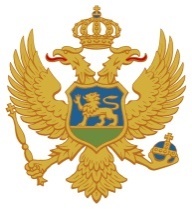 Crna GoraLokalni javni emiter „Radio Kotor” DOOIZVJEŠTAJ O SPROVOĐENJUPLANA INTEGRITETAIzvještajni period(januar-decembar 2021. godine)UVODPlan integriteta Lokalnog javnog emitera Radio Kotor DOO (u daljem tekstu Radio Kotor DOO) usvojen je 21.09. 2020. godine, a zasniva se na identifikaciji mogućih rizičnih oblasti i rizičnih radnih mjesta kao i utvrđivanju vrste rizika koji mogu narušti integritet Radio Kotor DOO kako bi se pregledom i analizom mjera koje već postoje kao i predlaganjem novih mjera koje bi te rizike trebalo da umanje ili otklone, stvorili uslovi da se rizici na vrijeme prepoznaju i eliminišu adekvatnim aktivnostima, odnosno da se njihov efekat, ukoliko se ipak pojave, otkloni na način da ne proizvode štetu po ugled i poslovanje same institucije.Plan integriteta  Radio Kotor DOO se sastoji od šest oblasti, odnosno od mjera koje se odnose na  Radio Kotor DOO. Struktura plana sastoji se od sljedećeg: Oblasti rada koje su prepoznate kao podložne riziku; prepoznavanja radnih mjesta koja mogu biti podložna riziku u okviru pomenutih rizičnih oblasti; definisanja vrste rizika u odnosu na određenu oblast i radna mjesta; postojećih mjera kontrole; konkretizovanje preostalog rizika (rezidualnog) ili opis rizika koji nije pokriven postojećim mjerama kontrole, ocjene intenziteta rezidualnog rizika, predloženih ili preduzetih mjera za smanjenje ili eliminisanje rizika; određenja odgovorne osobe za praćenje sprovođenja predloženih mjera, kao i utvrđivanja napretka u odnosu na primjenu predloženih mjera i status rizika.Drugi izvještaj o ostvarivanju plana integriteta  Radio Kotor DOO odnosi se na period januar-decembar 2021. godine. U skladu sa rješenjem o određivanju službenika koji je odgovoran za pripremu i sprovođenje plana intgriteta (menadžerka integriteta-Irena Stanovčić) br. 33 od 04. 02. 2020. godine te Odlukom o stupanju na snagu Plana integriteta, br. 218 od 21. 09. 2020. godine, praćenje sprovođenja predloženih mjera i njihovog učinka vrši odgovorna osoba, menadžer integriteta, putem podnošenja izvještaja o ostvarivanju plana integriteta starješini organa vlasti. Menadžer integriteta je odgovoran starješini, odnosno odgovornom licu u organu vlasti, za stalno praćenje i periodične kontrole rizika i ažuriranje mjera plana integriteta, aktivnosti koje se odnose na sprovođenje pravila etičkih kodeksa, podsticanje integriteta i sprječavanja korupcije, sukoba interesa i drugih oblika pristrasnog postupanja zaposlenih na određenim poslovima. Svi zaposleni su dužni obavijestiti menadžera integriteta o situaciji, pojavi ili radnji za koju su na osnovu razumnog uvjerenja procijenili da predstavlja mogućnost za nastanak ili razvoj korupcije, sukoba interesa, drugih oblika nezakonitog ili neetičnog postupanja. Menadžer integriteta je dužan da razmotri obavještenja o kojima je obaviješten i da postupi u skladu sa njegovim dužnostima kod sprovođenja plana integriteta. Zaposleni u organu vlasti dužni su da menadžeru integriteta, na njegov zahtjev, dostave sve potrebne podatke i informacije od značaja za sprovođenje plana integriteta.Izvještavanje o sprovođenju predloženih mjera vrši se najmanje jednom godišnje, a po potrebi se može podnositi i u kraćim vremenskim intervalima.U tom smislu primjena principa integriteta treba da doprinese daljem razvoju profesionalnosti i nepristrasnosti u organu vlasti kao i povećanju transparentnosti rada  Radio Kotor DOO kao i odgovornosti svakog zaposlenog.Plan integriteta obuhvata monitoring rizičnih grupa poslovnih procesa unutar Radio Kotor DOO kao i sprovođenje konkretnih mjera karakterističnih za svaku oblast rizika.Oblasti rizika: Radio Kotor DOO                               Opšte oblastiRukovođenje i upravljanje;Kadrovska politika, etično i profesinalno ponašanje zaposlenih;Planiranje i upravljanje finansijama;Čuvanje i bezbjednost podataka i dokumenata.Posebne oblastiSlobodan pristup informacijamaOdnosi sa javnošćuTABELARNI I STATISTIČKI PRIKAZ STEPENA REALIZACIJE MJERA U PLANU INTEGRITETA I STATUSA RIZIKAPRINCIP INTEGRITETAPrincip integriteta, konkretizovan kroz plan, za cilj ima dalji razvoj profesionalne, nepristrasne i etične javne uprave. Njegovo sprovođenje za rezultat ima ponašanje institucija i službenika koji obavljaju povjerene im poslove pošteno, nezavisno, nepristrasno, transparentno, i u skladu sa propisima i moralnim vrijednostima. Identifikacijom rizičnih oblasti odnosno rizičnih procesa i radnih mjesta, pregledom mjera koje već postoje kao i predlaganjem mjera koje te rizike treba da umanje ili otklone, stvaraju se uslovi da se rizici na vrijeme prepoznaju i otklone. Plan integriteta temelji se na identifikaciji mogućih rizičnih oblasti, radnih mjesta i utvrđivanju preostalih rizika koji nijesu pokriveni postojećim mjerama kontrole, te predlogom mjera za njihovo eliminisanje. TABELARNI PRIKAZ AKTIVNOSTI NA SPROVOĐENJU PLANA INTEGRITETAREGISTAR RIZIKA LEGENDA TERMINA I SIMBOLA						Ukupna procjena rizika											/V   Visok rizik – Rizik narušavanja integriteta je već prisutan u ovom procesu ili je vrlo vjerovatno da će se pojaviti		/S   Srednji rizik – Rizik narušavanja integriteta u ovom procesu je moguć, ali se mjerama kontrole upravlja tim rizikom /N  Nizak rizik – Mala je vjerovatnoća da će se aktivirati rizik narušavanja integriteta u ovom procesu, zbog postojećih mjera kontroleOcjena rizika: Ocjene su od 1 do 100, tako da ocjene od 1-15 predstavljaju „najmanju vjerovatnoću“ pojave narušavanja integriteta sa „veoma malim“ uticajem (rizik niskog intenziteta), ocjene od 16-48 predstavljaju „srednju vjerovatnoću“ pojave narušavanja integriteta sa „umjerenim“ uticajem (rizik srednjeg intenziteta) dok ocjene od 49-100 znači „skoro izvjesnu“ pojavu narušavanja integriteta sa „veoma velikim“ uticajem (rizik visokog intenziteta).Napredak stanja od prethodne provjere  ↔    Bez promjena; ↑ Povećan rizik; ↓ Smanjen rizik;                                                                                                                                                     Datum provjere: 17.03.2022.                                                                                                                                                               Provjeru izvršila:                                                                                                                                      Irena Stanovčić                                                                                                                                             OBRAZLOŽENJEPolazeći od osnovnih zadataka Radio Kotor DOO definisanih Zakonom o medijima, Zakonom o elektronskim medijima, Kodeksom novinara Crne Gore, Statutom Lokalnog javnog emitera Radio Kotor DOO, Etičkim kodeksom Lokalnog javnog emitera „Radio Kotor“DOO, koji je usaglašen sa Kodeksom novinara Crne Gore, i posebno uzimajući u obzir Pravilnik o unutrašnjoj organizaciji i sistematizaciji, definisani su osnovni poslovni rizici unutar  Radio Kotor DOO, te izrađen detaljan Plan integriteta Radio Kotora, koji sadrži visoke standarde integriteta koji su izraženi kroz konkretne mjere za otklanjanje prepoznatih i mogućih rizika koji se mogu pojaviti tokom sprovođenja redovnih aktivnosti organa vlasti.S tim u vezi, Radio Kotor DOO je sproveo neophodne aktivnosti od strane organizacionih jedinica u cilju konkretne implementacije mjera sadržanih u planu integriteta, čiji prvi izvještaj obuhvata izvještavanje o ključnim rizicima.Na osnovu izloženog i pojedinačne procjene implementacije predloženih mjera za smanjenje rizika, predlažem direktorici Radio Kotora da prihvati i odobri navedeni izvještaj.PODNOSILAC IZVJEŠTAJA                                                                                                                    STARJEŠINA/ODGOVORNO LICE U ORGANU VLASTI Menadžerka integriteta                                       Irena Stanovčić                                                                                                                                                                        Vjera BanićevićBroj: 01-68/22Kotor, 17.03. 2022. godineNAZIV ORGANA VLASTI:  „Radio Kotor“ DOONAZIV ORGANA VLASTI:  „Radio Kotor“ DOONAZIV ORGANA VLASTI:  „Radio Kotor“ DOONAZIV ORGANA VLASTI:  „Radio Kotor“ DOONAZIV ORGANA VLASTI:  „Radio Kotor“ DOONAZIV ORGANA VLASTI:  „Radio Kotor“ DOONAZIV ORGANA VLASTI:  „Radio Kotor“ DOONAZIV ORGANA VLASTI:  „Radio Kotor“ DOONAZIV ORGANA VLASTI:  „Radio Kotor“ DOOBroj i naziv oblasti rizikaBroj rezidualnih rizikaBroj mjera za smanjenje rizikaBroj i Stepen realizacije mjeraBroj i Stepen realizacije mjeraBroj i Stepen realizacije mjeraBroj i status rezidualnih rizika o čijim izmjenama je izvještavanoBroj i status rezidualnih rizika o čijim izmjenama je izvještavanoBroj i status rezidualnih rizika o čijim izmjenama je izvještavanoBroj i naziv oblasti rizikaBroj rezidualnih rizikaBroj mjera za smanjenje rizikaBroj i Stepen realizacije mjeraBroj i Stepen realizacije mjeraBroj i Stepen realizacije mjera↑  povećan rizik=nepromijenjenrizik↓smanjen rizikBroj i naziv oblasti rizikaBroj rezidualnih rizikaBroj mjera za smanjenje rizikaRDRNR↑  povećan rizik=nepromijenjenrizik↓smanjen rizik1. Rukovođenje i upravljanje 510514152. Kadrovska politika101511221813. Planiranje i upravljanje finansijama4642314. Čuvanje i bezbjednost podataka i dokumenata45545. Slobodan pristup informacijama232126. Odnosi sa javnošću1331Ukupno:264230392223 Izvještaj o sprovođenju plana integriteta za 2021. godinu Izvještaj o sprovođenju plana integriteta za 2021. godinu Izvještaj o sprovođenju plana integriteta za 2021. godinu Izvještaj o sprovođenju plana integriteta za 2021. godinu Izvještaj o sprovođenju plana integriteta za 2021. godinu Izvještaj o sprovođenju plana integriteta za 2021. godinu Izvještaj o sprovođenju plana integriteta za 2021. godinu Izvještaj o sprovođenju plana integriteta za 2021. godinu Izvještaj o sprovođenju plana integriteta za 2021. godinu Izvještaj o sprovođenju plana integriteta za 2021. godinu Izvještaj o sprovođenju plana integriteta za 2021. godinu Izvještaj o sprovođenju plana integriteta za 2021. godinu Izvještaj o sprovođenju plana integriteta za 2021. godinu Izvještaj o sprovođenju plana integriteta za 2021. godinu Izvještaj o sprovođenju plana integriteta za 2021. godinu Izvještaj o sprovođenju plana integriteta za 2021. godinu Radio Kotor DOO Radio Kotor DOO Radio Kotor DOO Radio Kotor DOO Radio Kotor DOO Radio Kotor DOO Radio Kotor DOO Radio Kotor DOO Radio Kotor DOO Radio Kotor DOO Radio Kotor DOO Radio Kotor DOO Radio Kotor DOO Radio Kotor DOO Radio Kotor DOO Radio Kotor DOOREGISTAR RIZIKAREGISTAR RIZIKAREGISTAR RIZIKAREGISTAR RIZIKAPROCJENE I MJERENJE RIZIKAPROCJENE I MJERENJE RIZIKAPROCJENE I MJERENJE RIZIKAPROCJENE I MJERENJE RIZIKAPROCJENE I MJERENJE RIZIKAPROCJENE I MJERENJE RIZIKAREAGOVANJE NA RIZIKREAGOVANJE NA RIZIKREAGOVANJE NA RIZIKREAGOVANJE NA RIZIKPREGLED I IZVJEŠTAVANJE O RIZICIMAPREGLED I IZVJEŠTAVANJE O RIZICIMAOblasti rizikaRadna mjestaOsnovni riziciOsnovni riziciPostojeće mjere kontrolePreostali rizici(rezidualni)Vjer.PosljedicePosljediceProcjenaPredložene mjere za smanjenje/otklanjanje rizikaPredložene mjere za smanjenje/otklanjanje rizikaOgovorna osobaRokSt.Kratak opis i ocjena realizacije mjerePODNOSILAC IZVJEŠTAJAPODNOSILAC IZVJEŠTAJAPODNOSILAC IZVJEŠTAJASTARJEŠINA/ODGOVORNO LICE U ORGANU VLASTISTARJEŠINA/ODGOVORNO LICE U ORGANU VLASTISTARJEŠINA/ODGOVORNO LICE U ORGANU VLASTISTARJEŠINA/ODGOVORNO LICE U ORGANU VLASTISTARJEŠINA/ODGOVORNO LICE U ORGANU VLASTISTARJEŠINA/ODGOVORNO LICE U ORGANU VLASTISTARJEŠINA/ODGOVORNO LICE U ORGANU VLASTISTARJEŠINA/ODGOVORNO LICE U ORGANU VLASTIMenadžer integritetaMenadžer integritetaMenadžer integriteta________________________________________________________________________________________________________________________________________________________________________________________________________________